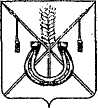 АДМИНИСТРАЦИЯ КОРЕНОВСКОГО ГОРОДСКОГО  ПОСЕЛЕНИЯКОРЕНОВСКОГО РАЙОНАПОСТАНОВЛЕНИЕот 16.09.2013	   		                                     			  № 945г. КореновскО назначении публичных слушанийпо проекту правил землепользования и застройкиКореновского городского поселения Кореновского районаВ целях соблюдения прав жителей Кореновского городского поселения Кореновского района, прав и законных интересов правообладателей земельных участков, в соответствии со статьёй 31 Градостроительного кодекса Российской Федерации, Положением «О публичных слушаниях в Кореновском городском поселении Кореновского района», утвержденным решением Совета Кореновского городского поселения Кореновского района 8 ноября 2006 года № 97, (с изменениями от 31 мая 2007 года № 190, от 18 декабря 2007 года                № 272, от 27 октября 2010 года № 117, от 24 мая 2012 года № 262), Уставом Кореновского городского поселения Кореновского района, администрация Кореновского городского поселения Кореновского района п о с т а н о в л я е т:1. Комиссии по подготовке проекта правил землепользования и застройки провести публичные слушания с участием жителей для обсуждения проекта Правил землепользования и застройки Кореновского городского поселения Кореновского района.2. Назначить время и место проведения слушаний:25 ноября 2013 года в 10 часов 00 минут в здании Сельского Дома культуры по адресу: поселок Мирный, улица Клубная, 6;25 ноября 2013 года в 14 часов 00 минут в здании Городского Дома культуры Кореновского городского поселения Кореновского района №1 по адресу: город Кореновск, улица Клубная, 47;27 ноября 2013 года в 10 часов 00 минут в здании Сельского Дома культуры по адресу: хутор Свободный, улица Центральная, 10;27 ноября 2013 года в 14 часов 00 минут в здании Сельского Дома культуры по адресу: поселок Южный, улица Краснооктябрьская, 1;29 ноября 2013 года в 14 часов 00 минут по адресу: город Кореновск, улица Красная, 41, большой зал администрации.3. Администрации Кореновского городского поселения Кореновского района:3.1. Опубликовать извещение о назначении публичных слушаний в газете «Кореновские вести».23.2. После завершения публичных слушаний подготовить заключение о результатах публичных слушаний и представить его вместе с протоколом публичных слушаний главе Кореновского городского поселения Кореновского района.3.3. Обеспечить опубликование заключений о результатах публичных слушаний в газете «Кореновские вести».4. Контроль за выполнением настоящего постановления возложить на заместителя главы Кореновского городского поселения Кореновского района А.В.Рыбина.5. Постановление вступает в силу  после его официального  опубликования.ГлаваКореновского городского поселенияКореновского района		          		                                               Е.Н.ПергунПроект внесен:имущественных отношений администрацииКореновского городского поселения                                              А.И.БерезовскаяПроект согласован:Заместитель главыКореновского городского поселенияКореновского района 								      Р.Ф.ГромовНачальник юридического отдела Администрации Кореновскогогородского поселения                                                                         Д.Л.ГорностаевЛИСТ СОГЛАСОВАНИЯк постановлению от «___»___________2013 года № ____«О назначении публичных слушаний по проекту правил землепользования и застройки Кореновского городского поселения Кореновского района»Проект внесен:Начальником отдела жилищно-коммунального хозяйства, благоустройства, земельных и имущественных отношений администрации Кореновского городского поселения Кореновского района                                                                      А.Г.СолошенкоСоставитель проекта:Главный специалист отдела жилищно-коммунального хозяйства, благоустройства, земельных и имущественных отношений администрацииКореновского городского поселения                                           А.И.БерезовскаяПроект согласован:Заместитель главы  Кореновского городского поселения Кореновского района,начальник отдела по гражданской оборонеи чрезвычайным ситуациям  					                        А.В.РыбинНачальник юридического отдела администрации Кореновскогогородского поселения                                                                   М.В.ОмельченкоНачальник общего отдела администрации Кореновского городского поселения                                        М.О.Воротникова						        ПРИЛОЖЕНИЕ							к постановлению администрации							Кореновского городского поселения							Кореновского района					                      «___»_____________2013г  № ______		СОСТАВорганизационного комитета по проведению публичных слушаний по вопросу «Рассмотрение проекта внесения изменений в генеральный план Кореновского городского поселения Кореновского района»2.Начальник юридического отдела администрации Кореновского городского поселения		                          Д.Л.Горностаев     -председатель постоянной комиссии Совета Кореновского городского поселения Кореновского района по промышленности, транспорту, связи, строительству и жилищно-коммунальному хозяйству (по согласованию);Вихарева Оксана Владимировна-ведущий специалист юридического отдела администрации Кореновского городского поселения Кореновского района;Богдан Александр Михайлович-депутат Совета Кореновского городского поселения Кореновского района (по согласованию);ГромовРоман Филиппович-заместитель главы Кореновского городского поселения Кореновского района;БерезовскаяАлла Ивановна-главный специалист отдела жилищно-коммунального хозяйства, благоустройства, земельных и имущественных отношений администрации Кореновского городского поселения Кореновского района;КулишМихаил Викторович-генеральный директор муниципального унитарного предприятия Кореновского городского поселения «Жилищно-коммунальное хозяйство» (по согласованию);МилославскаяМарина Григорьевна-начальник отдела архитектуры и градостроительства администрации муниципального образования Кореновский район (по согласованию);СолошенкоАлександр Геннадьевич-начальник отдела жилищно-коммунального хозяйства, благоустройства, земельных и имущественных отношений администрации Кореновского городского поселения Кореновского района;